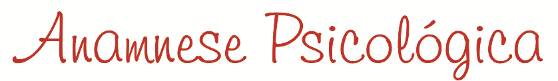 Ensino Fundamental INome: ________________________________________________________________________Data do nascimento: ______________________  IC Idade cronológica: _______________________Turma: ___________________________Turno: _____________________________Nome do pai: ___________________________________________________________________Profissão: ______________________________________________________________________Data do nascimento: ______________________________________________________________Nome da mãe: ___________________________________________________________________Profissão: ______________________________________________________________________ Data do nascimento:_______________________________________________________________A criança foi planejada?(   ) sim  (   ) não outros: _________________________________________Como foram a gravidez e o parto da criança?  __________________________________________________________________________________________________________________________Local do nascimento:______________________________________________________________Há algo de caráter físico ou psicológico que convém mencionar? ____________________________________________________________________________________________________________Teve ou tem alguma doença e/ou alergia grave? (  ) sim  (  ) nãoQual ? ________________________________________________________________________Precisou de internação? (  ) sim  (  ) não                  Por quanto tempo? ___________Já apresentou convulsão por febre? (  ) sim (  ) nãoSofreu desmaios? (  ) sim (  ) nãoSofreu alguma operação?  (  ) sim  (  ) nãoQual o tipo e que idade tinha?________________________________________________________Tomou ou toma algum remédio controlado? (  ) sim  (  ) nãoQual ?_________________________________________________________________________Ficou ictérico (amarelo, esverdeado) ao nascer? (  ) sim  (  )nãoSono: (  ) calmo  (  ) agitado Acorda várias vezes durante a noite? (  ) sim (  ) nãoFala dormindo? (  ) sim (  ) nãoSonâmbulo, senta, se agita, mexe as pernas durante o sono? (  ) sim (  ) nãoCostuma ter pesadelos ? (  ) sim (  ) nãoA criança acorda e vai dormir com os pais ou aceita o consolo na cama ? (  ) sim  (  ) nãoVolta a dormir facilmente? (  ) sim (  ) nãoRange os dentes quando dorme? (  ) sim (  ) nãoRoi as unhas? (  ) sim (  ) nãoTipo de habitação: (  ) casa isolada      (  ) apartamento    (  ) casa de vila  Outros:________________________________________________________________________Numero de irmãos: _________ idades: __________Numero de irmãs: __________ idades: __________Com quem vive a criança? ___________________________________________________________Além dos pais e irmãos, quem mais vive na mesma casa que a criança? __________________________A mãe trabalha fora? _____________ Em que horário? ___________________________________Com quem fica a criança durante esse período?  __________________________________________Com quem dorme a criança?(  ) pais      (  ) sozinha     (  ) irmãos     (  ) avós  (  ) tios  (  ) babás (  ) outros : _______________________________________________________Com quem a criança é mais unida dentro da família?  _______________________________________Costuma conversar com os pais? (  ) sim  (  ) nãoJá teve alguma emoção forte? _______________________________________________________Qual? _________________________________________________________________________Gosta de animais?  (  ) sim  (  ) nãoQuando contrariado (a), qual a reação?  ________________________________________________Pai e mãe adotam o mesmo regime quanto à educação do (a) filho (a)? (  ) sim  (  )nãoQual (is)? ______________________________________________________________________Avós, madrinhas, tias, babás ou outra pessoa da família discorda da educação dada pelos pais e se torna mais permissiva com a criança? (  ) sim  (  ) nãoQuem?______________________Como os pais agem nesse momento? ___________________________________________________Costuma ficar muito tempo assistindo TV, jogando jogos eletrônicos (celular/ vídeo games), canais de Youtube ou pratica atividades ao ar livre? (  ) sim  (  ) nãoHouve alguma dificuldade especial para aprender:A ler  (  ) sim  (  ) nãoA contar (  ) sim  (  ) nãoA escrever (  ) sim  (  ) nãoAs formas (  ) sim  (  ) nãoAs cores (  ) sim  (  ) nãoA amarrar os sapatos (  ) sim  (  ) nãoCostumava ou costuma esquecer o que aprendeu com facilidade? (  ) sim  (  ) nãoPuxa as orelhas? (  ) sim  (  ) nãoMorde os lábios? (  ) sim  (  ) nãoPuxa os cabelos ou os coloca na boca? (  ) sim  (  ) nãoQual a atitude diante desses hábitos?__________________________________________________A criança apresenta algum outro hábito ou maneirismos? (  ) sim  (  ) nãoHouve algum acidente ou fato marcante na vida da criança? (  ) sim  (  ) nãoHouve troca de residência recente? (  ) sim  (  ) nãoHouve perda recente de parente próximo da criança? (  ) sim  (  ) nãoA criança deixou, recentemente, de dormir no quarto dos pais? (  ) sim  (  ) nãoHouve nascimento recente de irmão (ã) ? (  ) sim  (  )nãoComo é a relação afetiva do casal? ____________________________________________________Precisa ser castigado (a) ? (  ) sim  (  ) não Como?  ________________________________________Com quem brinca?  _______________________________________________________________Qual a brincadeira predileta?   ______________________________________________________Vê programa de televisão?(   ) sim  (   ) não Qual (is) ?  _____________________________________________________________________A criança passeia? (   ) sim  (   ) não   Onde?   ____________________________________________Costuma comer sozinha?  (   ) sim  (   ) não   Tem medo?  (   ) sim  (   ) não   Já frequentou escola ou creche? (   ) sim  (   ) nãoComo reagiu a experiência?  _________________________________________________________A criança quer vir para a escola? (   ) sim  (   ) nãoSeu filho sempre foi bem nos estudos? (   ) sim  (   ) nãoGosta de estudar? (   ) sim  (   ) nãoCom quem a criança estuda e/ou faz os deveres de casa? Existem hábitos de estudo?______________________________________________________________________________Costuma faltar às aulas?  (   ) sim  (   ) nãoPor quais motivos? _______________________________________________________________O que acontece quando não consegue boas notas?_________________________________________Quais as matérias de preferência da criança? ___________________________________________Quais tem mais dificuldade?_________________________________________________________É irrequieto na classe? (  ) sim (  ) não (  ) às vezes (  ) nunca fui informadoFoi retido em algum ano? (   ) sim  (   ) não Por quê?_______________________________________________________________________Como reagiu? ___________________________________________________________________Frequentou creche e pré escola?_____________________________________________________Mudou muito de escola? (   ) sim  (   ) nãoPor qual motivo?__________________________________________________________________Como reagiu?____________________________________________________________________Apresentou curiosidades sexuais? (   ) sim  (   ) não   Quando ?________________________________Qual foi a atitude dos pais?_________________________________________________________A criança se masturba ? (   ) sim  (   ) não  Quando começou?_________________________________Qual a atitude dos pais? ___________________________________________________________O que acha de seu (sua) filho (a)? ____________________________________________________Como descreve sua personalidade? ___________________________________________________Tem apelido? (   ) sim  (   ) não Qual é? _________ Gosta de ser chamado (a) por ele ? (    ) sim  (    ) nãoÉ mais fácil para seu (sua) Filho (a) liderar ou ser liderado?__________________________________Mostra-se autoritário com seus iguais ou com os adultos? ___________________________________Como reage diante de frustrações (conflitos, perder, não ser o primeiro, etc)? ______________________________________________________________________________Com que idade começou: A comer sozinho(a)? _______________ A vestir-se sozinho (a) _____________________________ A tomar banho sozinho (a)?________________ A arrumar sua mochila da escola?________________________________________________________________________Costuma ajudar em alguma tarefa doméstica? (   ) sim  (   ) nãoQual?_________________________________________________________________________Como costuma ser punido pela família ? (  ) sermão (  ) castigo corporal (  ) retirada da TV por algum tempo (  ) retirada dos jogos eletrônicos e/ou acesso à internet (  ) outros        Qual ? _____________________________________________________________Qual a reação da criança ao ser punida? ________________________________________________Alguém interfere na punição? Quem?__________________________________________________Qual a reação dos pais frente à essa interferência? _______________________________________Como e quando costuma ser premiado? _________________________________________________Por que o (a) senhor (a) resolveu colocá-lo(a) na escola?    _________________________________________________________________________________________________________________O que o (a) senhor (a) espera da escola este ano? _______________________________________________________________________________________________________________________Observações : _____________________________________________________________________________________________________________________________________________________________________________________________________________________________________________________________________________________________________________Rio de Janeiro, _____/_____/_____Responsável: ____________________________________________________________________Psicóloga: ______________________________________________________________________Direção: _______________________________________________________________________